Baccalauréat Professionnel Maintenance des Système de Production Connectés 
Épreuve E2	PREPARATION D’UNE INTERVENTION 
Sous-épreuve E2. b	Préparation d’une intervention de maintenanceCORRIGEEMPILEUR/DEPILEURMULTITEC                           Matériel autorisé :L’usage de la calculatrice avec mode examen actif est autorisé.   L’usage de calculatrice sans mémoire, « type collège » est autorisé :Grille d’évaluation de la sous-épreuve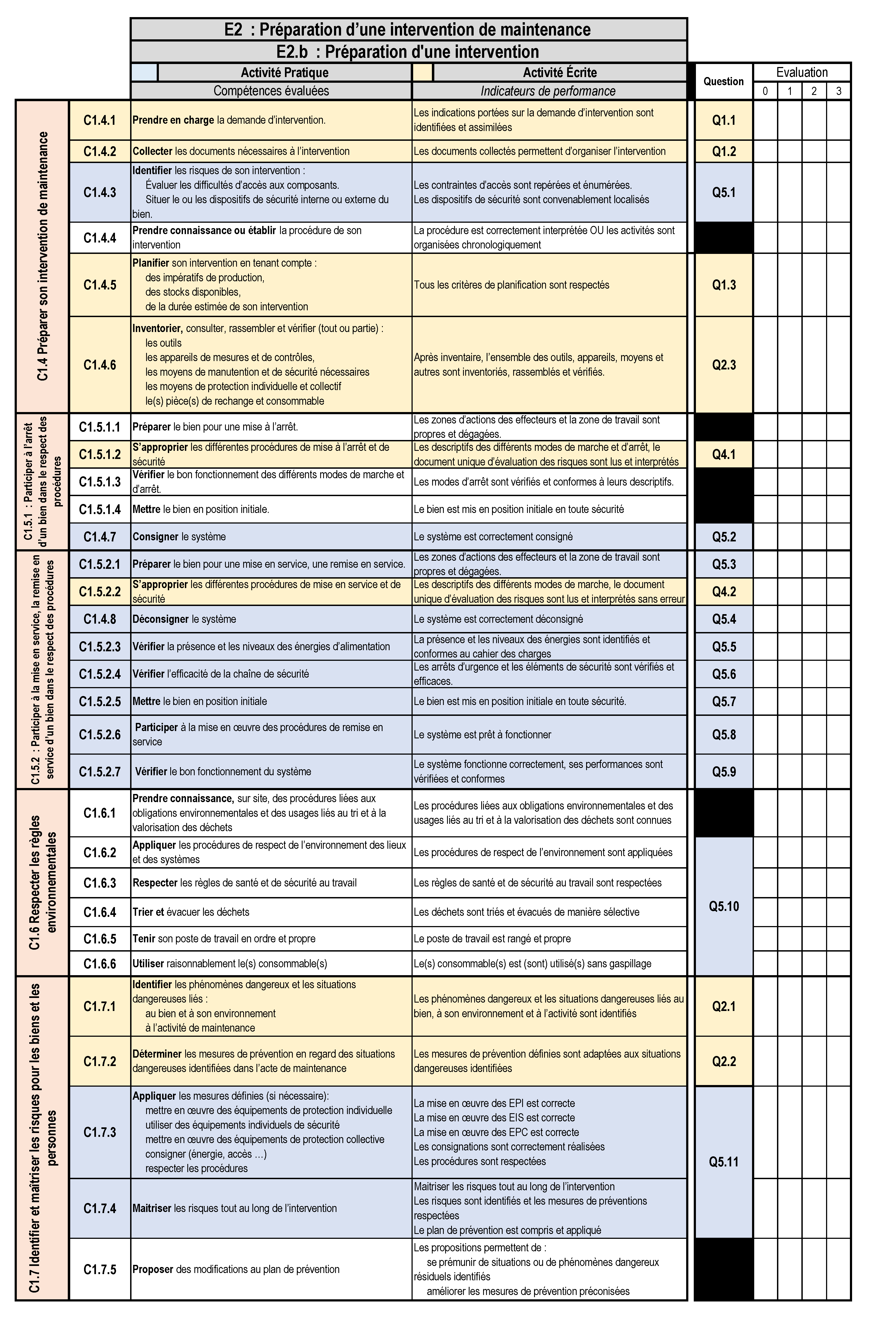 Il est décidé de procéder à cette intervention le Vendredi 22 févrierQ1.1 – Indiquer les opérations principales à mettre en œuvre lors de l’intervention.Q1.2 – A l’aide du Dossier Technique et Ressources, lister et nommer les deux documents qui seront utiles pour l’intervention.Vous devez planifier l’intervention en tenant compte des données ci-après.Q1.3 – Après avoir compléter le planning ci-dessous, indiquer les plages horaires d’intervention disponible.Q2.1 – Identifier les risques potentiels liés à votre intervention (cocher les risques identifiés)Quels sont les risques liés à l'intervention ?Q2.2 – En fonction des risques identifiés, identifier les moyens de préventionQ2.3 – Identifier et inventorier (à l’aide des illustrations ci-après) et cocher les moyens de prévention nécessaires à la réalisation de votre intervention.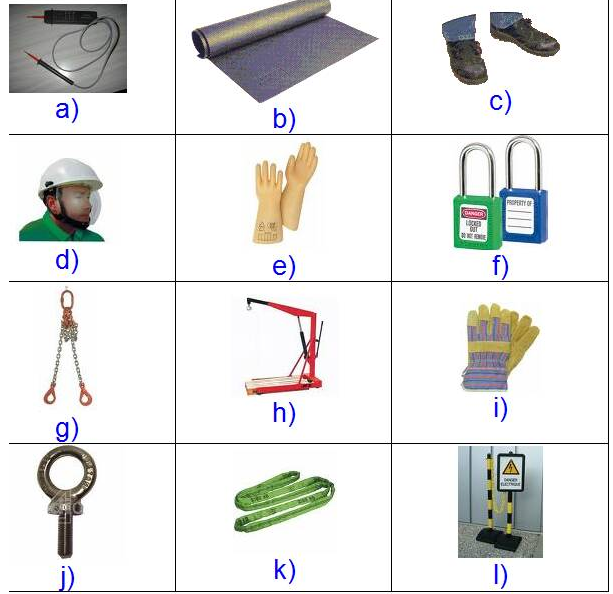 Q3.1 – Identifier les différentes consignations et les moyens à mettre en œuvre sur le système MultitecQ 3.2 – Lister chronologiquement les étapes de la consignation électrique Q3.3 – Quel doit-être votre niveau d’habilitation afin de réaliser le travail demandé ? Sous la conduite de votre professeur et en fonction de ces consignes, procéder à la préparation de votre intervention.Q1Organiser son interventionDTR 4 à 13/13 Temps conseillé :10 minutesOpération 1Dépose motorisation hydraulique du sous-système élévateurOpération 2Pose motorisation électrique du sous-système élévateurDTR 4 / 13Sous-système élévateur - motorisation hydrauliqueDTR 9 / 13Gamme de pose - Sous-système élévateur - motorisation électriqueLe service maintenancePréconisations constructeur Maint 1 (vous)Dépose motorisation hydraulique : 2hMaint 2 Pose motorisation électrique : 3hDéjà programmée à l’agenda Nombre d’intervenants : 2Réunion qualité (Maint 1) : 8h-10hHoraire journée Réunion sécurité (Maint 1) : 16h-17h8h-17h (pause déjeuner :12h-13h)Réunion fournisseur (Maint 2) : 9h-10hDate Vendredi 22 févrierVendredi 22 févrierVendredi 22 févrierVendredi 22 févrierVendredi 22 févrierVendredi 22 févrierVendredi 22 févrierVendredi 22 févrierVendredi 22 févrierVendredi 22 février8h-9h9h-10h10h-11h11h-12h12h-13h13h-14h14h-15h15h-16h16h-17hMaint 1Maint 2Intervention(s)Plages horaires10h-12h et 13h-16hQ2Les risques pour les biens et les personnesDTR 4 à 13/13 Temps conseillé :10 minutesRisques électriquesXRisques d’incendieRisques de chute de hauteurRisques biologiquesRisques mécaniqueXRisques liés aux agents biologiquesRisques atomiqueXRisques pour la santéRisques liés à la manutention mécaniqueXRisques de trébuchement, heurtXBrancher le système à la terreMettre un masque à gazUtiliser un matériel de manutention en bon étatXUtiliser un casque mp4 anti-bruitCondamner la vanne d'alimentation en air compriméXUtiliser un chariot élévateurSe protéger avec des équipements de protection individuelleXMettre un cadenas de consignationXRéaliser la consignation électriqueXabcXdefXgXhXiXjXklXQ3La consignation du systèmeDTR 4 à 13/13 Temps conseillé :5 minutesConsignationMoyenConsignation électriqueCadenas Consignation pneumatique Cadenas Consignation mécaniqueCales en boisÉtapesAction(s)1Séparer2Condamner3Identifier4Vérifier l'absence d'énergie, de tensionB0B1VB2BC BRQ4Partie Pratique Sur le plateau technique Temps conseillé :90 minutesActions à mettre en œuvreActions à mettre en œuvreEn autonomieEn autonomiePrésence évaluateurPrésence évaluateurPréparer son interventionPréparer son interventionPréparer son interventionQ4.1Identifier et situer le ou les dispositifs de sécurité interne du bien.Identifier et situer le ou les dispositifs de sécurité interne du bien.Consigner le systèmeConsigner le systèmeConsigner le systèmeQ4.2Consigner le système (en présence et après accord du professeur)Consigner le système (en présence et après accord du professeur)Préparer le bien Préparer le bien Préparer le bien Q4.3Préparer le bien pour une mise en servicePréparer le bien pour une mise en serviceQ4.4Déconsigner le systèmeDéconsigner le systèmeQ4.5Vérifier la présence et les niveaux des énergies d’alimentationVérifier la présence et les niveaux des énergies d’alimentationQ4.6Vérifier l’efficacité de la chaîne de sécuritéVérifier l’efficacité de la chaîne de sécuritéQ4.7Mettre le bien en position initialeMettre le bien en position initialeQ4.8Participer à la mise en œuvre des procédures de remise en serviceParticiper à la mise en œuvre des procédures de remise en serviceQ4.9Vérifier le bon fonctionnement du systèmeVérifier le bon fonctionnement du systèmeRespecter les règles environnementalesRespecter les règles environnementalesRespecter les règles environnementalesQ4.10Le respect des règles environnementales sera évalué tout au long de l’intervention (C1.62 et C1.63)Le respect des règles environnementales sera évalué tout au long de l’intervention (C1.62 et C1.63)Identifier et maîtriser les risques pour les biens et les personnesIdentifier et maîtriser les risques pour les biens et les personnesIdentifier et maîtriser les risques pour les biens et les personnesQ4.11La maîtrise des risques sera évaluée tout au long de l’intervention (C1.73 et C1.74)La maîtrise des risques sera évaluée tout au long de l’intervention (C1.73 et C1.74)